Фамилия__________________________Имя______________________________Тема урока:_______________________________________________________________________________________________________________________Задача урока:_____________________________________________________________________________________________________________________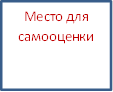 Макрос - ______________________________________________________________________________________________________________________________________________________________________________________________________________________________________________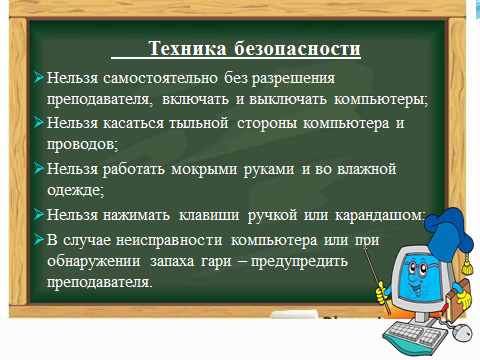 Исследованиена тему «Программирование логических игр»Гипотеза: ________________________________________________________Цель: ____________________________________________________________Ход исследования.Пишем игру "Жизнь" (Life) на VBA в Excel (planetaexcel.ru)В качестве домашней работы, я предлагаю вам ответить на вопрос: Есть ли более совершенные среды программирования для создания логических игр?Готовую работу отправьте мне на эл. почту по адресу: eight-bits@yandex.ruЭтап урокаКритерий оцениванияПостановка темы и целей урокаАктивно участвовал - 2б.Помогал – 1б.Не участвовал – 0б.Самостоятельная работа во время изучения  темыЗаполнил все поля – 2б.Заполнил частично – 1б.Не сделал – 0б.Мини-исследованиеВсе выполнил верно и участвовал в обсуждении – 2 б.Все выполнил верно, но в обсуждении не участвовал  – 1 бНе участвовал – 0б.